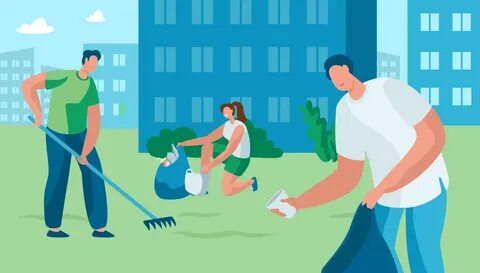            В состав Правил   благоустройства территории Пестяковского городского поселения Пестяковского муниципального района Ивановской области, утвержденных решением Совета Пестяковского городского поселения от                    14 .11.2017 г. № 189 (в редакции  от 17.08.2022 № 171) (далее Правила)  входит раздел «Организация содержания и благоустройства территории города»           Представляем вам фрагмент из Правил о границах прилегающих территорий которые определены  настоящими Правилами- Отведенная территория - часть территории города, предоставленная в установленном порядке юридическим лицам, индивидуальным предпринимателям и гражданам на праве собственности, аренды, ином праве, предусмотренном действующим законодательством.- Прилегающая территория - территория общего пользования, которая прилегает к зданию, строению, сооружению, земельному участку в случае, если такой земельный участок образован, и границы которой определены правилами благоустройства территории Пестяковского городского поселения в соответствии с порядком, установленным законом субъекта Российской Федерации.             Собственники зданий, строений, сооружений и (или) иные законные владельцы зданий, строений, сооружений, земельных участков, а также иные лица, ответственные за эксплуатацию зданий, строений, сооружений (за исключением собственников и (или) иных законных владельцев помещений в многоквартирных домах, земельные участки под которыми не образованы или образованы по границам таких домов), обязаны принимать участие в содержании прилегающих территорий путем уборки прилегающей территории в порядке, установленном настоящими Правилами.       Границы прилегающей территории определяются исходя из следующих параметров:- для строительных площадок - не менее 15 метров по периметру от границ земельного участка, включая подъездные пути;- для стационарных объектов общественного назначения, торговых объектов или объектов общественного питания - не менее 10 метров по периметру границ земельного участка с учетом конкретных условий его расположения, включая подъезды к ним, тротуары и газоны;- в случае нахождения объекта общественного назначения, торговли или общественного питания во встроенных или пристроенных помещениях многоэтажных объектов зона санитарной ответственности устанавливается полосой не менее 10 метров от наружной стены, образующей помещения торговли или общественного питания, с учетом конкретных условий их расположения;- для нестационарных торговых объектов - не менее 10 метров по периметру границ земельного участка с учетом конкретных условий их расположения;- для остановок общественного транспорта - не менее 0,5 метра по периметру остановки, включая прилотковую часть дороги;- для учреждений социальной сферы (школы, дошкольные учреждения, учреждения культуры, здравоохранения, физкультуры и спорта) - территории, прилегающие к границам земельного участка полосой не менее 10 метров по периметру границ земельного участка, с учетом конкретных условий их расположения, включая проезды, тротуары и газоны;- для территорий частного домовладения со стороны дорог, улиц (переулков, проходов, проездов) - территория, прилегающая к границам земельного участка полосой не менее 5 метров по периметру границ земельного участка с учетом конкретных условий его расположения, а со стороны въезда (входа) - до проезжей части;- для территорий отдельно стоящих производственных сооружений коммунального назначения: центральный тепловой пункт, трансформаторная подстанция, канализационно-насосная станция и т.п. - территории, прилегающие к границам земельного участка полосой не менее 10 метров по периметру границ земельного участка, с учетом конкретных условий их расположения;- для контейнерной площадки - территория, прилегающая к контейнерной площадке полосой не менее 20 метров по периметру;- для садоводческих некоммерческих товариществ и гаражно-потребительских кооперативов - территории, прилегающие к границам земельного участка полосой не менее 15 метров по периметру границ земельного участка.15.04.2024Отдел муниципального контроляАдминистрации Пестяковского МР